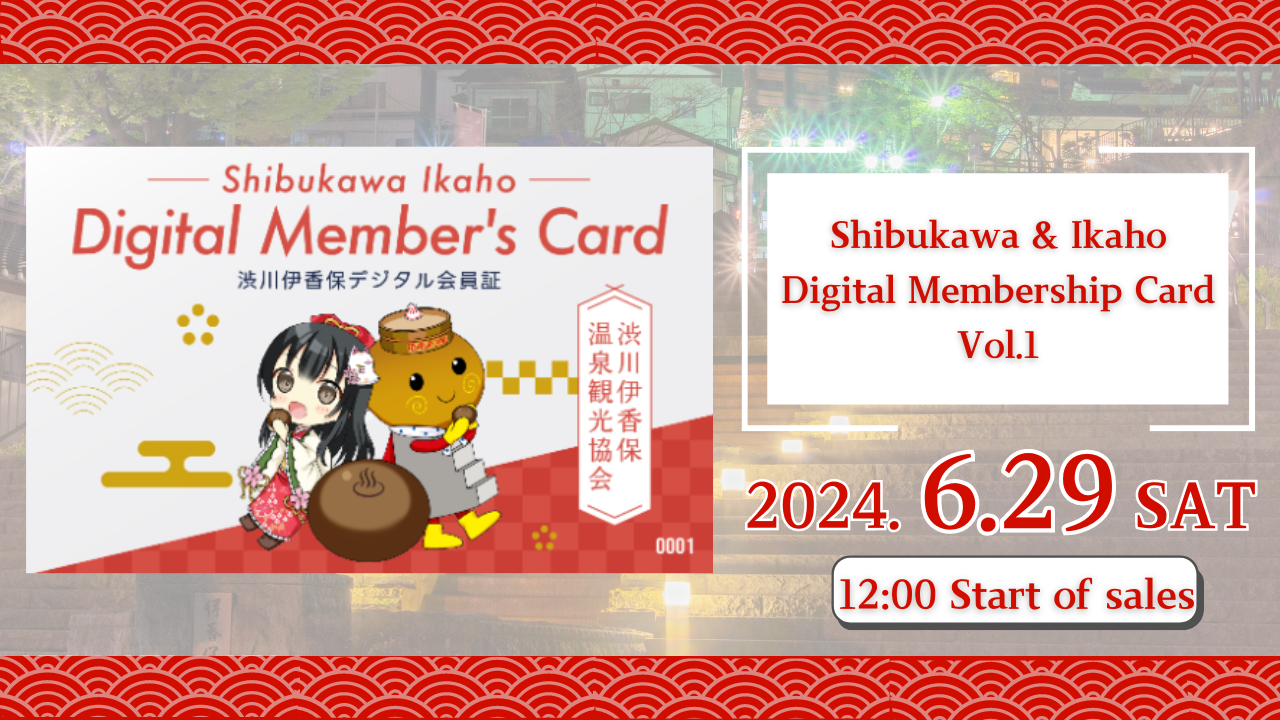 “ Shibukawa / Ikaho Digital Card Vol.1”將於2024年6月29日出售！您好，這個日本DAO家庭！這次，我們將為您提供特別的大新聞。Shibukawa Ikaho Onsen旅遊協會和The covex Co.，Ltd.將參加當地項目，世界將轉移到世界上，到達Gunma縣Ikaho Onsen的吸引力。作為其中的一部分，“ Shibukawa / Ikaho數字會員卡”將出現NFT！Japan Dao負責此NFT角色設計。概述“ Shibukawa / Ikaho數字會員卡卷1” NFT可以通過在Ikaho Onsen的旅遊設施和餐館展示，例如為Ikaho Open -Air Bath提供的享受各種好處，例如為Ikaho Open -Air Bath提供折扣。Line Next的“ DOSI”平台將被出售。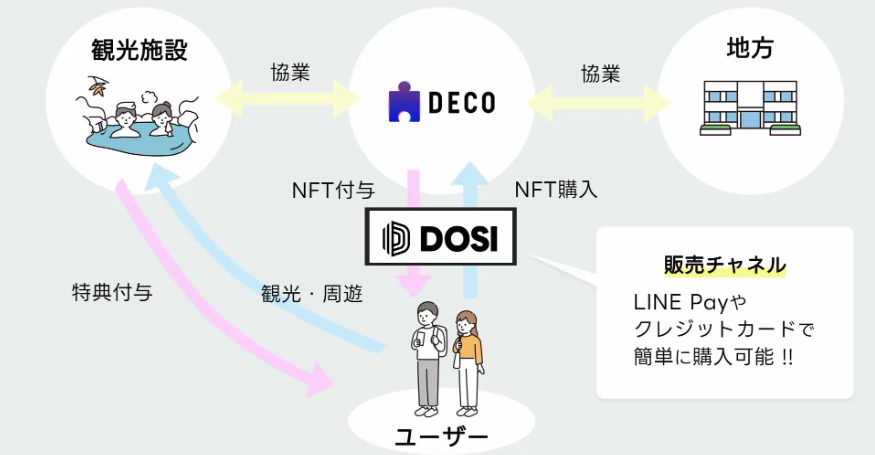 此外，該角色設計使用了流行的日本DAO項目“ Kagura”中出現的三個角色。如果您想進一步了解Kagura或第一次，請參閱本文。https://note.com/japandaosolution/n/na2004b0b81abhttps://note.com/japandaosolution/n/n14402a810a8e與Ikaho Onsen旅遊協會合作的背景Ikaho Onsen是日本領先的觀光景點之一，可以從東京都會區良好進入。ShibukawaCity正在促進觀光數字化轉型（DX），適合使用NFT進行觀光促進。日本道與伊卡霍·奧恩森旅遊協會合作，振興該地區，以最大程度地提高該地區的吸引力。單擊此處獲取Shibukawa Ikaho Onsen旅遊協會的官方X帳戶https://twitter.com/ikahoonnsenn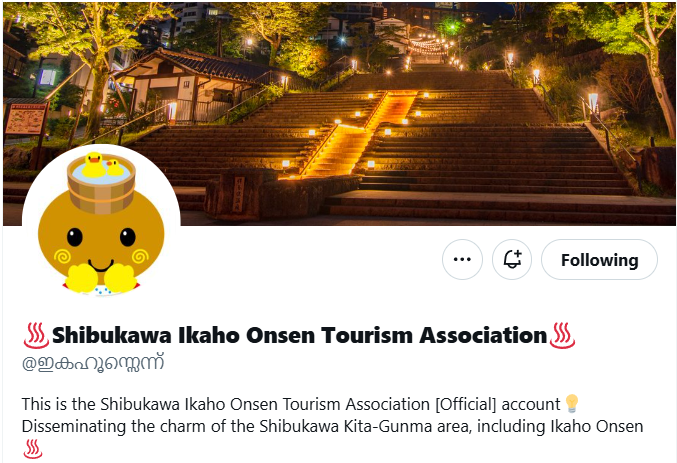 關於Shibukawa / Ikaho數字會員卡銷售信息銷售開始：2024年6月29日，星期六12:00銷售結束：2024年9月30日星期一12：00價格：$ 12（約1,900日元）銷售渠道：數字商務“ dosi”銷售：300件有限公司設計：從3種類型的圖案（一個序列號）隨機出售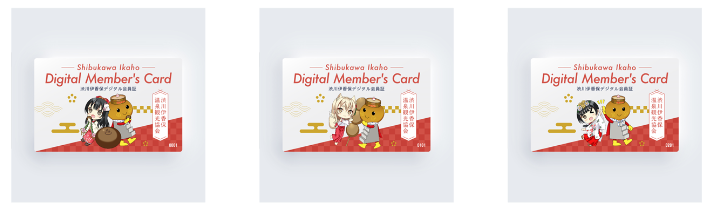 單擊此處獲取購買頁面的鏈接https://market.store.dosi.world/ja-JP/1st_sale/sales/40318/合作夥伴設施和福利通過介紹“ Shibukawa / Ikaho數字會員卡”，您可以在Ikaho Onsen地區的各種設施中獲得福利。Beenfits包括沐浴費，入場費折扣，餐廳的折扣和禮物。附屬設施包括Ikaho Ryoko，Yumeji Takehisa Ikaho紀念館，Hara Museum Arc，Cafe，Cafe，General Store和Bathing設施。您可以從下面的鏈接中檢查好處的詳細信息和附屬設施的列表。https://www.google.com/maps/d/edit?mid=1LINMrLa6cHlL1hEaEbnnWYt5NvWhCQo&usp=sharing*收益可能會發生變化，恕不另行通知。*福利使用期限定於2024年7月15日至2024年12月31日。新福利將在2025年之後給予。*在上述期間，每個設施只能使用一次福利。如果您有多個會員卡，則福利是正確的。如何使用“ Shibukawa / Ikaho數字會員證書”我們在Dosi購買了“ Shibukawa / Ikaho數字會員卡”。閱讀智能手機上附屬設施中安裝的QR碼。將智能手機屏幕呈現給設施人員。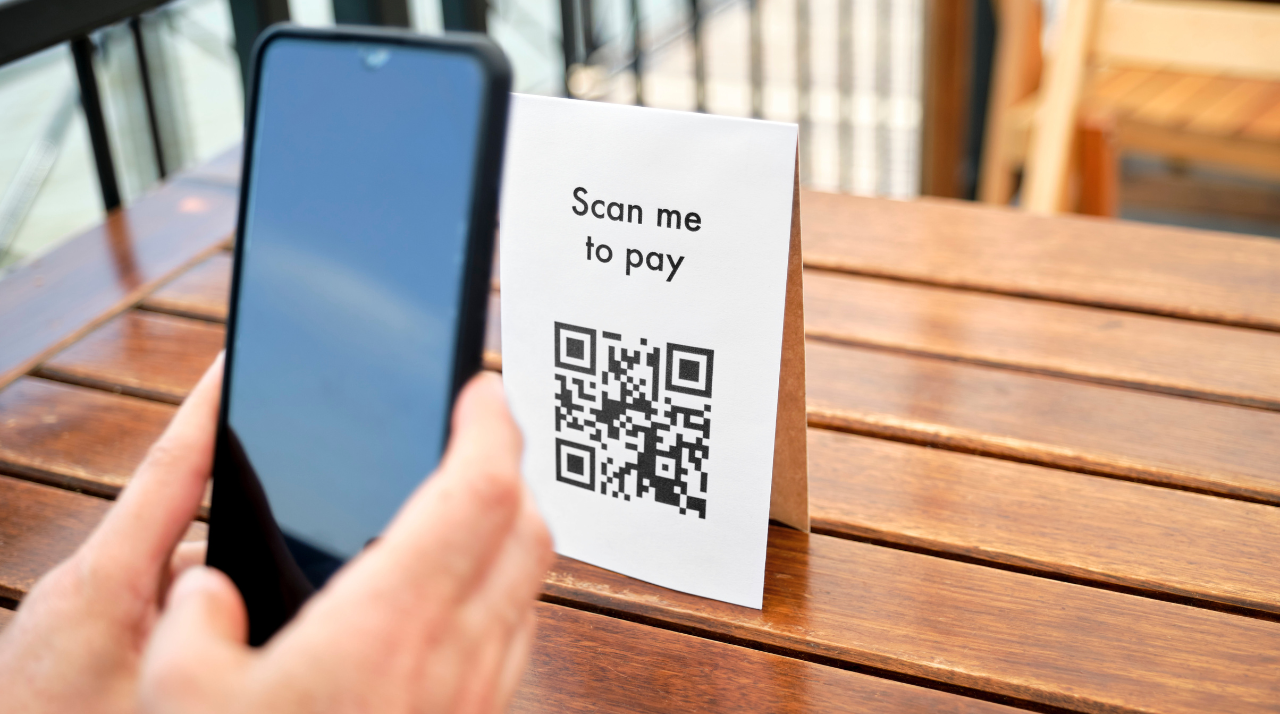 您可以輕鬆獲得福利！什麼是dosi？DOSI是一個全球市場，可以輕鬆交易有價值的數字商品。易於使用線路帳戶或SNS帳戶登錄您可以使用信用卡或線付款購買商品您不僅可以在日本進行交易，而且可以為全球品牌進行交易如何打開“ dosi”帳戶https://dosi-jp.landpress.line.me/userguide_account如何購買NFThttps://dosi-jp.landpress.line.me/userguide_purchaseNew development of Amakomi (manga)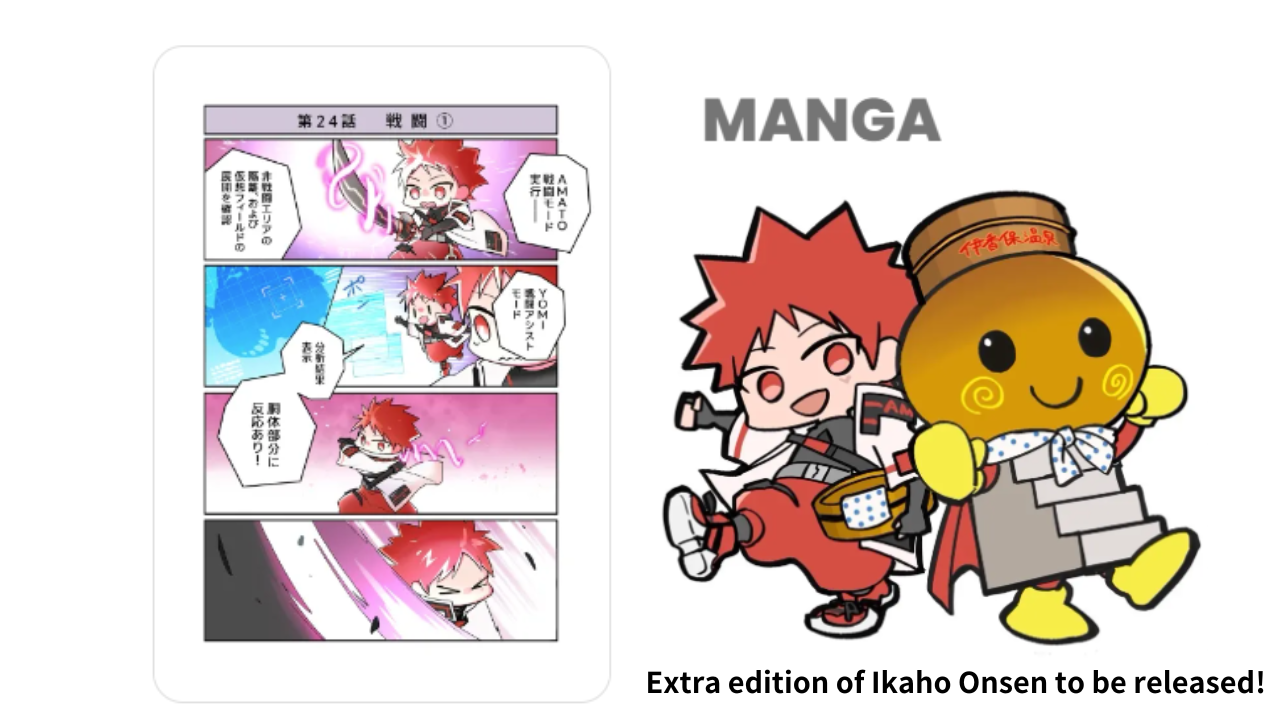 “ Ikaho Onsen Extra”將在該系列中發布給Amakomi！“ Amakomi”是2024年6月非常受歡迎的四幀漫畫系列，並一直序列化直到第26集。在Ikaho Onsen Extra Edition中，您將繪製一個島嶼小鎮和溫泉小bun餐的場景。可以從這裡免費閱讀序列化中的漫畫。https://amato-official.com/manga概括“ Shibukawa / Ikaho Digital成員第1卷” NFT不僅可以在旅遊設施和餐館中受益，而且享受日本Dao的創意設計。銷售定於2024年6月29日開始，因此請查看。如果您對日本DAO感興趣，請跟隨並滑雪“日本DAO雜誌”。官方X帳戶：https：//twitter.com/japannftmuseum官方不和諧：https：//discord.com/invite/japandao